   GIOVEDI’ 27 APRILE 2017 ORE 20.00 presso la Sala Europa del Comune di Buttrio,                     la serata è rivolta a tutti i cittadini e tratterà i seguenti temi:Riforma Sanitaria;Organizzazione dell'assistenza primaria	(in generale e nello specifico sul nostro territorio);Medicina di gruppo convenzionata;Il Distretto di Cividale, le AFT, il CAP di Manzano (orari, prestazioni, modalità di accesso);Concetto della sanità d'iniziativa;Cronicità prevalenti trattate in forma integrata (diabete, cardiologia, problematiche vascolari);Collaborazione con il servizio sociale.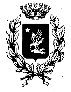    Riforma Sanitaria regionale COSA CAMBIA PER I CITTADINI serata informativaComune di ButtrioVia Divisione Julia 36
33042 Buttrio
Telefono: 0432 636111
Fax: 0432 673490
Indirizzo di posta elettronica certificata:
comune.buttrio@certgov.fvg.it           Comune di Buttrio    in collaborazione con ilDistretto Sanitario di Cividale